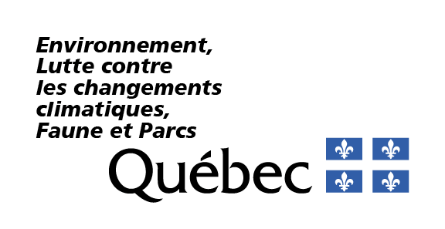 RENSEIGNEMENTS SUR L’ORGANISATIONRENSEIGNEMENTS SUR L’ORGANISATIONNom de l’organisationAdresse postale complèteTéléphoneAdresse courrielSite WebNuméro d’entreprise du Québec (NEQ)Statut de l’organisation   Privé                            Public ou OBNLMandat de votre organisation (max. 200 mots)Mandat de votre organisation (max. 200 mots)CHARGÉ(S) DE PROJETCHARGÉ(S) DE PROJETCHARGÉ(S) DE PROJETCHARGÉ(S) DE PROJETNOTE : On entend par « chargé de projet » la.le responsable de la mise en œuvre du projet. Le chargé de projet connaît les besoins et les caractéristiques du projet et est la personne-ressource à joindre pour d’éventuelles communications.NOTE : On entend par « chargé de projet » la.le responsable de la mise en œuvre du projet. Le chargé de projet connaît les besoins et les caractéristiques du projet et est la personne-ressource à joindre pour d’éventuelles communications.NOTE : On entend par « chargé de projet » la.le responsable de la mise en œuvre du projet. Le chargé de projet connaît les besoins et les caractéristiques du projet et est la personne-ressource à joindre pour d’éventuelles communications.NOTE : On entend par « chargé de projet » la.le responsable de la mise en œuvre du projet. Le chargé de projet connaît les besoins et les caractéristiques du projet et est la personne-ressource à joindre pour d’éventuelles communications.Nom, prénom Nom, prénom FonctionFonctionTéléphone (bureau)Téléphone (bureau)Téléphone (autre)Téléphone (autre)CourrielCourrielRÉSUMÉ DU PROJETRÉSUMÉ DU PROJETRÉSUMÉ DU PROJETRÉSUMÉ DU PROJETRÉSUMÉ DU PROJETRÉSUMÉ DU PROJETRÉSUMÉ DU PROJETRÉSUMÉ DU PROJETTitre du projetTitre du projetDate de début et de fin du projetDate de début et de fin du projetDate de début et de fin du projetDate de début et de fin du projetDate de début et de fin du projetDate de début et de fin du projetDate de début et de fin du projetDate de début et de fin du projetNOTE : Pour déterminer la date de début de votre projet, veuillez considérer dans votre échéancier une période approximative de quatre mois après la date de clôture de l’appel à projets pour l’analyse du projet et la décision du Ministère. Le projet doit se terminer au plus tard le 31 janvier 2025, incluant les activités de reddition de compte finale.NOTE : Pour déterminer la date de début de votre projet, veuillez considérer dans votre échéancier une période approximative de quatre mois après la date de clôture de l’appel à projets pour l’analyse du projet et la décision du Ministère. Le projet doit se terminer au plus tard le 31 janvier 2025, incluant les activités de reddition de compte finale.NOTE : Pour déterminer la date de début de votre projet, veuillez considérer dans votre échéancier une période approximative de quatre mois après la date de clôture de l’appel à projets pour l’analyse du projet et la décision du Ministère. Le projet doit se terminer au plus tard le 31 janvier 2025, incluant les activités de reddition de compte finale.NOTE : Pour déterminer la date de début de votre projet, veuillez considérer dans votre échéancier une période approximative de quatre mois après la date de clôture de l’appel à projets pour l’analyse du projet et la décision du Ministère. Le projet doit se terminer au plus tard le 31 janvier 2025, incluant les activités de reddition de compte finale.NOTE : Pour déterminer la date de début de votre projet, veuillez considérer dans votre échéancier une période approximative de quatre mois après la date de clôture de l’appel à projets pour l’analyse du projet et la décision du Ministère. Le projet doit se terminer au plus tard le 31 janvier 2025, incluant les activités de reddition de compte finale.NOTE : Pour déterminer la date de début de votre projet, veuillez considérer dans votre échéancier une période approximative de quatre mois après la date de clôture de l’appel à projets pour l’analyse du projet et la décision du Ministère. Le projet doit se terminer au plus tard le 31 janvier 2025, incluant les activités de reddition de compte finale.NOTE : Pour déterminer la date de début de votre projet, veuillez considérer dans votre échéancier une période approximative de quatre mois après la date de clôture de l’appel à projets pour l’analyse du projet et la décision du Ministère. Le projet doit se terminer au plus tard le 31 janvier 2025, incluant les activités de reddition de compte finale.NOTE : Pour déterminer la date de début de votre projet, veuillez considérer dans votre échéancier une période approximative de quatre mois après la date de clôture de l’appel à projets pour l’analyse du projet et la décision du Ministère. Le projet doit se terminer au plus tard le 31 janvier 2025, incluant les activités de reddition de compte finale.Date de début (aaaa-mm-jj) :Date de début (aaaa-mm-jj) :Date de début (aaaa-mm-jj) :Date de début (aaaa-mm-jj) :Date de fin (aaaa-mm-jj) :Date de fin (aaaa-mm-jj) :Date de fin (aaaa-mm-jj) :Durée :Lieu de mise en œuvre du projet (localisation, ville, municipalité, canton, MRC, région)Lieu de mise en œuvre du projet (localisation, ville, municipalité, canton, MRC, région)Lieu de mise en œuvre du projet (localisation, ville, municipalité, canton, MRC, région)Lieu de mise en œuvre du projet (localisation, ville, municipalité, canton, MRC, région)Lieu de mise en œuvre du projet (localisation, ville, municipalité, canton, MRC, région)Lieu de mise en œuvre du projet (localisation, ville, municipalité, canton, MRC, région)Lieu de mise en œuvre du projet (localisation, ville, municipalité, canton, MRC, région)Lieu de mise en œuvre du projet (localisation, ville, municipalité, canton, MRC, région)Coordonnées géographiques du projetCoordonnées géographiques du projetCoordonnées géographiques du projetCoordonnées géographiques du projetCoordonnées géographiques du projetCoordonnées géographiques du projetCoordonnées géographiques du projetCoordonnées géographiques du projetNOTE : Veuillez inscrire les coordonnées en degrés décimaux et non en minutes décimales.NOTE : Veuillez inscrire les coordonnées en degrés décimaux et non en minutes décimales.NOTE : Veuillez inscrire les coordonnées en degrés décimaux et non en minutes décimales.NOTE : Veuillez inscrire les coordonnées en degrés décimaux et non en minutes décimales.NOTE : Veuillez inscrire les coordonnées en degrés décimaux et non en minutes décimales.NOTE : Veuillez inscrire les coordonnées en degrés décimaux et non en minutes décimales.NOTE : Veuillez inscrire les coordonnées en degrés décimaux et non en minutes décimales.NOTE : Veuillez inscrire les coordonnées en degrés décimaux et non en minutes décimales.LatitudeLongitudeBref résumé du projet (max. 500 mots)Bref résumé du projet (max. 500 mots)Bref résumé du projet (max. 500 mots)Bref résumé du projet (max. 500 mots)Bref résumé du projet (max. 500 mots)Bref résumé du projet (max. 500 mots)Bref résumé du projet (max. 500 mots)Bref résumé du projet (max. 500 mots)NOTE : Veuillez rester concis et bref dans la description de votre projet, en respectant le nombre de mots exigé. Si vous le souhaitez, vous pouvez dresser une liste de points. NOTE : Veuillez rester concis et bref dans la description de votre projet, en respectant le nombre de mots exigé. Si vous le souhaitez, vous pouvez dresser une liste de points. NOTE : Veuillez rester concis et bref dans la description de votre projet, en respectant le nombre de mots exigé. Si vous le souhaitez, vous pouvez dresser une liste de points. NOTE : Veuillez rester concis et bref dans la description de votre projet, en respectant le nombre de mots exigé. Si vous le souhaitez, vous pouvez dresser une liste de points. NOTE : Veuillez rester concis et bref dans la description de votre projet, en respectant le nombre de mots exigé. Si vous le souhaitez, vous pouvez dresser une liste de points. NOTE : Veuillez rester concis et bref dans la description de votre projet, en respectant le nombre de mots exigé. Si vous le souhaitez, vous pouvez dresser une liste de points. NOTE : Veuillez rester concis et bref dans la description de votre projet, en respectant le nombre de mots exigé. Si vous le souhaitez, vous pouvez dresser une liste de points. NOTE : Veuillez rester concis et bref dans la description de votre projet, en respectant le nombre de mots exigé. Si vous le souhaitez, vous pouvez dresser une liste de points. Nom de l’organisme de bassin versant (OBV) ou de la table de concertation régionale (TCR) responsable du territoire où sera réalisé le projetNom de l’organisme de bassin versant (OBV) ou de la table de concertation régionale (TCR) responsable du territoire où sera réalisé le projetNom de l’organisme de bassin versant (OBV) ou de la table de concertation régionale (TCR) responsable du territoire où sera réalisé le projetNom de l’organisme de bassin versant (OBV) ou de la table de concertation régionale (TCR) responsable du territoire où sera réalisé le projetNom de l’organisme de bassin versant (OBV) ou de la table de concertation régionale (TCR) responsable du territoire où sera réalisé le projetNom de l’organisme de bassin versant (OBV) ou de la table de concertation régionale (TCR) responsable du territoire où sera réalisé le projetNom de l’organisme de bassin versant (OBV) ou de la table de concertation régionale (TCR) responsable du territoire où sera réalisé le projetNom de l’organisme de bassin versant (OBV) ou de la table de concertation régionale (TCR) responsable du territoire où sera réalisé le projetNom et numéro de l’action ou des actions associées au plan directeur de l’eau (PDE) ou au plan de gestion intégrée régional (PGIR) auxquelles est lié le projetNom et numéro de l’action ou des actions associées au plan directeur de l’eau (PDE) ou au plan de gestion intégrée régional (PGIR) auxquelles est lié le projetNom et numéro de l’action ou des actions associées au plan directeur de l’eau (PDE) ou au plan de gestion intégrée régional (PGIR) auxquelles est lié le projetNom et numéro de l’action ou des actions associées au plan directeur de l’eau (PDE) ou au plan de gestion intégrée régional (PGIR) auxquelles est lié le projetNom et numéro de l’action ou des actions associées au plan directeur de l’eau (PDE) ou au plan de gestion intégrée régional (PGIR) auxquelles est lié le projetNom et numéro de l’action ou des actions associées au plan directeur de l’eau (PDE) ou au plan de gestion intégrée régional (PGIR) auxquelles est lié le projetNom et numéro de l’action ou des actions associées au plan directeur de l’eau (PDE) ou au plan de gestion intégrée régional (PGIR) auxquelles est lié le projetNom et numéro de l’action ou des actions associées au plan directeur de l’eau (PDE) ou au plan de gestion intégrée régional (PGIR) auxquelles est lié le projetCatégories de problématique prioritaire visées par le projetCatégories de problématique prioritaire visées par le projetCatégories de problématique prioritaire visées par le projetCatégories de problématique prioritaire visées par le projetCatégories de problématique prioritaire visées par le projetCatégories de problématique prioritaire visées par le projetCatégories de problématique prioritaire visées par le projetCatégories de problématique prioritaire visées par le projetNOTE : Veuillez demander le soutien de l’OBV et de la TCR pour connaître les problématiques prioritaires cernées par les acteurs de l’eau.NOTE : Veuillez demander le soutien de l’OBV et de la TCR pour connaître les problématiques prioritaires cernées par les acteurs de l’eau.NOTE : Veuillez demander le soutien de l’OBV et de la TCR pour connaître les problématiques prioritaires cernées par les acteurs de l’eau.NOTE : Veuillez demander le soutien de l’OBV et de la TCR pour connaître les problématiques prioritaires cernées par les acteurs de l’eau.NOTE : Veuillez demander le soutien de l’OBV et de la TCR pour connaître les problématiques prioritaires cernées par les acteurs de l’eau.NOTE : Veuillez demander le soutien de l’OBV et de la TCR pour connaître les problématiques prioritaires cernées par les acteurs de l’eau.NOTE : Veuillez demander le soutien de l’OBV et de la TCR pour connaître les problématiques prioritaires cernées par les acteurs de l’eau.NOTE : Veuillez demander le soutien de l’OBV et de la TCR pour connaître les problématiques prioritaires cernées par les acteurs de l’eau.Cocher la ou les catégories de problématique prioritaire.   1. Acidification des plans d’eau   2. Débits insuffisants   3. Destruction et/ou dégradation de la qualité des milieux humides   4. Érosion des berges/érosion côtière   5. Étiage sévère   6. Eutrophisation/présence de cyanobactéries   7. Inondation de zones avec enjeux   8. Limitation à la circulation des espèces aquatiques   9. Limitation de l’accès public au plan d’eau et au cours d’eau   10. Marnage excessif   11. Mauvaise qualité de l’eau   12. Présence d’une espèce à statut précaire, menacé ou vulnérable   13. Présence d’une espèce exotique envahissante   14. Problème d’approvisionnement en eau   15. Surconsommation de la ressource en eau   16. Problème d’envasement, de sédimentation ou de comblement   17. Surexploitation d’une espèce aquatique/augmentation de la pression de cueillette   18. Dégradation ou perte d’habitat faunique (autre que l’angle de la catégorie 3)   19. Conflit d’usages   20. Perte de liens culturels, de liens patrimoniaux ou du sentiment d’appartenance   21. Altération du paysageCocher la ou les catégories de problématique prioritaire.   1. Acidification des plans d’eau   2. Débits insuffisants   3. Destruction et/ou dégradation de la qualité des milieux humides   4. Érosion des berges/érosion côtière   5. Étiage sévère   6. Eutrophisation/présence de cyanobactéries   7. Inondation de zones avec enjeux   8. Limitation à la circulation des espèces aquatiques   9. Limitation de l’accès public au plan d’eau et au cours d’eau   10. Marnage excessif   11. Mauvaise qualité de l’eau   12. Présence d’une espèce à statut précaire, menacé ou vulnérable   13. Présence d’une espèce exotique envahissante   14. Problème d’approvisionnement en eau   15. Surconsommation de la ressource en eau   16. Problème d’envasement, de sédimentation ou de comblement   17. Surexploitation d’une espèce aquatique/augmentation de la pression de cueillette   18. Dégradation ou perte d’habitat faunique (autre que l’angle de la catégorie 3)   19. Conflit d’usages   20. Perte de liens culturels, de liens patrimoniaux ou du sentiment d’appartenance   21. Altération du paysageCocher la ou les catégories de problématique prioritaire.   1. Acidification des plans d’eau   2. Débits insuffisants   3. Destruction et/ou dégradation de la qualité des milieux humides   4. Érosion des berges/érosion côtière   5. Étiage sévère   6. Eutrophisation/présence de cyanobactéries   7. Inondation de zones avec enjeux   8. Limitation à la circulation des espèces aquatiques   9. Limitation de l’accès public au plan d’eau et au cours d’eau   10. Marnage excessif   11. Mauvaise qualité de l’eau   12. Présence d’une espèce à statut précaire, menacé ou vulnérable   13. Présence d’une espèce exotique envahissante   14. Problème d’approvisionnement en eau   15. Surconsommation de la ressource en eau   16. Problème d’envasement, de sédimentation ou de comblement   17. Surexploitation d’une espèce aquatique/augmentation de la pression de cueillette   18. Dégradation ou perte d’habitat faunique (autre que l’angle de la catégorie 3)   19. Conflit d’usages   20. Perte de liens culturels, de liens patrimoniaux ou du sentiment d’appartenance   21. Altération du paysageCocher la ou les catégories de problématique prioritaire.   1. Acidification des plans d’eau   2. Débits insuffisants   3. Destruction et/ou dégradation de la qualité des milieux humides   4. Érosion des berges/érosion côtière   5. Étiage sévère   6. Eutrophisation/présence de cyanobactéries   7. Inondation de zones avec enjeux   8. Limitation à la circulation des espèces aquatiques   9. Limitation de l’accès public au plan d’eau et au cours d’eau   10. Marnage excessif   11. Mauvaise qualité de l’eau   12. Présence d’une espèce à statut précaire, menacé ou vulnérable   13. Présence d’une espèce exotique envahissante   14. Problème d’approvisionnement en eau   15. Surconsommation de la ressource en eau   16. Problème d’envasement, de sédimentation ou de comblement   17. Surexploitation d’une espèce aquatique/augmentation de la pression de cueillette   18. Dégradation ou perte d’habitat faunique (autre que l’angle de la catégorie 3)   19. Conflit d’usages   20. Perte de liens culturels, de liens patrimoniaux ou du sentiment d’appartenance   21. Altération du paysageCocher la ou les catégories de problématique prioritaire.   1. Acidification des plans d’eau   2. Débits insuffisants   3. Destruction et/ou dégradation de la qualité des milieux humides   4. Érosion des berges/érosion côtière   5. Étiage sévère   6. Eutrophisation/présence de cyanobactéries   7. Inondation de zones avec enjeux   8. Limitation à la circulation des espèces aquatiques   9. Limitation de l’accès public au plan d’eau et au cours d’eau   10. Marnage excessif   11. Mauvaise qualité de l’eau   12. Présence d’une espèce à statut précaire, menacé ou vulnérable   13. Présence d’une espèce exotique envahissante   14. Problème d’approvisionnement en eau   15. Surconsommation de la ressource en eau   16. Problème d’envasement, de sédimentation ou de comblement   17. Surexploitation d’une espèce aquatique/augmentation de la pression de cueillette   18. Dégradation ou perte d’habitat faunique (autre que l’angle de la catégorie 3)   19. Conflit d’usages   20. Perte de liens culturels, de liens patrimoniaux ou du sentiment d’appartenance   21. Altération du paysageCocher la ou les catégories de problématique prioritaire.   1. Acidification des plans d’eau   2. Débits insuffisants   3. Destruction et/ou dégradation de la qualité des milieux humides   4. Érosion des berges/érosion côtière   5. Étiage sévère   6. Eutrophisation/présence de cyanobactéries   7. Inondation de zones avec enjeux   8. Limitation à la circulation des espèces aquatiques   9. Limitation de l’accès public au plan d’eau et au cours d’eau   10. Marnage excessif   11. Mauvaise qualité de l’eau   12. Présence d’une espèce à statut précaire, menacé ou vulnérable   13. Présence d’une espèce exotique envahissante   14. Problème d’approvisionnement en eau   15. Surconsommation de la ressource en eau   16. Problème d’envasement, de sédimentation ou de comblement   17. Surexploitation d’une espèce aquatique/augmentation de la pression de cueillette   18. Dégradation ou perte d’habitat faunique (autre que l’angle de la catégorie 3)   19. Conflit d’usages   20. Perte de liens culturels, de liens patrimoniaux ou du sentiment d’appartenance   21. Altération du paysageCocher la ou les catégories de problématique prioritaire.   1. Acidification des plans d’eau   2. Débits insuffisants   3. Destruction et/ou dégradation de la qualité des milieux humides   4. Érosion des berges/érosion côtière   5. Étiage sévère   6. Eutrophisation/présence de cyanobactéries   7. Inondation de zones avec enjeux   8. Limitation à la circulation des espèces aquatiques   9. Limitation de l’accès public au plan d’eau et au cours d’eau   10. Marnage excessif   11. Mauvaise qualité de l’eau   12. Présence d’une espèce à statut précaire, menacé ou vulnérable   13. Présence d’une espèce exotique envahissante   14. Problème d’approvisionnement en eau   15. Surconsommation de la ressource en eau   16. Problème d’envasement, de sédimentation ou de comblement   17. Surexploitation d’une espèce aquatique/augmentation de la pression de cueillette   18. Dégradation ou perte d’habitat faunique (autre que l’angle de la catégorie 3)   19. Conflit d’usages   20. Perte de liens culturels, de liens patrimoniaux ou du sentiment d’appartenance   21. Altération du paysageCocher la ou les catégories de problématique prioritaire.   1. Acidification des plans d’eau   2. Débits insuffisants   3. Destruction et/ou dégradation de la qualité des milieux humides   4. Érosion des berges/érosion côtière   5. Étiage sévère   6. Eutrophisation/présence de cyanobactéries   7. Inondation de zones avec enjeux   8. Limitation à la circulation des espèces aquatiques   9. Limitation de l’accès public au plan d’eau et au cours d’eau   10. Marnage excessif   11. Mauvaise qualité de l’eau   12. Présence d’une espèce à statut précaire, menacé ou vulnérable   13. Présence d’une espèce exotique envahissante   14. Problème d’approvisionnement en eau   15. Surconsommation de la ressource en eau   16. Problème d’envasement, de sédimentation ou de comblement   17. Surexploitation d’une espèce aquatique/augmentation de la pression de cueillette   18. Dégradation ou perte d’habitat faunique (autre que l’angle de la catégorie 3)   19. Conflit d’usages   20. Perte de liens culturels, de liens patrimoniaux ou du sentiment d’appartenance   21. Altération du paysageObjectifs du PDE ou du PGIR auxquels le projet est associéObjectifs du PDE ou du PGIR auxquels le projet est associéObjectifs du PDE ou du PGIR auxquels le projet est associéObjectifs du PDE ou du PGIR auxquels le projet est associéObjectifs du PDE ou du PGIR auxquels le projet est associéObjectifs du PDE ou du PGIR auxquels le projet est associéObjectifs du PDE ou du PGIR auxquels le projet est associéObjectifs du PDE ou du PGIR auxquels le projet est associéNOTE : À valider auprès de l’OBV ou de la TCR de votre zone de gestion intégrée de l’eau.NOTE : À valider auprès de l’OBV ou de la TCR de votre zone de gestion intégrée de l’eau.NOTE : À valider auprès de l’OBV ou de la TCR de votre zone de gestion intégrée de l’eau.NOTE : À valider auprès de l’OBV ou de la TCR de votre zone de gestion intégrée de l’eau.NOTE : À valider auprès de l’OBV ou de la TCR de votre zone de gestion intégrée de l’eau.NOTE : À valider auprès de l’OBV ou de la TCR de votre zone de gestion intégrée de l’eau.NOTE : À valider auprès de l’OBV ou de la TCR de votre zone de gestion intégrée de l’eau.NOTE : À valider auprès de l’OBV ou de la TCR de votre zone de gestion intégrée de l’eau.Type de projetType de projetType de projetType de projetType de projetType de projetType de projetType de projetNOTE : Les projets peuvent intégrer un volet acquisition de connaissances, mais celui-ci ne doit pas excéder 45 % de l’aide financière demandée pour un maximum de 50 000 $. Par conséquent, les projets d’inventaire et de caractérisation réalisés uniquement dans un but d’acquisition de connaissances et qui ne débouchent pas sur des interventions terrain dans le même projet ne seront pas admissibles. À noter que les types de projets secondaires ne sont pas obligatoires.NOTE : Les projets peuvent intégrer un volet acquisition de connaissances, mais celui-ci ne doit pas excéder 45 % de l’aide financière demandée pour un maximum de 50 000 $. Par conséquent, les projets d’inventaire et de caractérisation réalisés uniquement dans un but d’acquisition de connaissances et qui ne débouchent pas sur des interventions terrain dans le même projet ne seront pas admissibles. À noter que les types de projets secondaires ne sont pas obligatoires.NOTE : Les projets peuvent intégrer un volet acquisition de connaissances, mais celui-ci ne doit pas excéder 45 % de l’aide financière demandée pour un maximum de 50 000 $. Par conséquent, les projets d’inventaire et de caractérisation réalisés uniquement dans un but d’acquisition de connaissances et qui ne débouchent pas sur des interventions terrain dans le même projet ne seront pas admissibles. À noter que les types de projets secondaires ne sont pas obligatoires.NOTE : Les projets peuvent intégrer un volet acquisition de connaissances, mais celui-ci ne doit pas excéder 45 % de l’aide financière demandée pour un maximum de 50 000 $. Par conséquent, les projets d’inventaire et de caractérisation réalisés uniquement dans un but d’acquisition de connaissances et qui ne débouchent pas sur des interventions terrain dans le même projet ne seront pas admissibles. À noter que les types de projets secondaires ne sont pas obligatoires.NOTE : Les projets peuvent intégrer un volet acquisition de connaissances, mais celui-ci ne doit pas excéder 45 % de l’aide financière demandée pour un maximum de 50 000 $. Par conséquent, les projets d’inventaire et de caractérisation réalisés uniquement dans un but d’acquisition de connaissances et qui ne débouchent pas sur des interventions terrain dans le même projet ne seront pas admissibles. À noter que les types de projets secondaires ne sont pas obligatoires.NOTE : Les projets peuvent intégrer un volet acquisition de connaissances, mais celui-ci ne doit pas excéder 45 % de l’aide financière demandée pour un maximum de 50 000 $. Par conséquent, les projets d’inventaire et de caractérisation réalisés uniquement dans un but d’acquisition de connaissances et qui ne débouchent pas sur des interventions terrain dans le même projet ne seront pas admissibles. À noter que les types de projets secondaires ne sont pas obligatoires.NOTE : Les projets peuvent intégrer un volet acquisition de connaissances, mais celui-ci ne doit pas excéder 45 % de l’aide financière demandée pour un maximum de 50 000 $. Par conséquent, les projets d’inventaire et de caractérisation réalisés uniquement dans un but d’acquisition de connaissances et qui ne débouchent pas sur des interventions terrain dans le même projet ne seront pas admissibles. À noter que les types de projets secondaires ne sont pas obligatoires.NOTE : Les projets peuvent intégrer un volet acquisition de connaissances, mais celui-ci ne doit pas excéder 45 % de l’aide financière demandée pour un maximum de 50 000 $. Par conséquent, les projets d’inventaire et de caractérisation réalisés uniquement dans un but d’acquisition de connaissances et qui ne débouchent pas sur des interventions terrain dans le même projet ne seront pas admissibles. À noter que les types de projets secondaires ne sont pas obligatoires.Quels sont les types de projets principaux? Mise en valeur                                   Protection  Restauration		                 Sensibilisation, information, formation Entretien d’aménagementS’il y a lieu, quel est le type de projet secondaire? Mise en valeur                                   Protection  Restauration		                 Sensibilisation, information, formation Entretien d’aménagementQuels sont les types de projets principaux? Mise en valeur                                   Protection  Restauration		                 Sensibilisation, information, formation Entretien d’aménagementS’il y a lieu, quel est le type de projet secondaire? Mise en valeur                                   Protection  Restauration		                 Sensibilisation, information, formation Entretien d’aménagementQuels sont les types de projets principaux? Mise en valeur                                   Protection  Restauration		                 Sensibilisation, information, formation Entretien d’aménagementS’il y a lieu, quel est le type de projet secondaire? Mise en valeur                                   Protection  Restauration		                 Sensibilisation, information, formation Entretien d’aménagementQuels sont les types de projets principaux? Mise en valeur                                   Protection  Restauration		                 Sensibilisation, information, formation Entretien d’aménagementS’il y a lieu, quel est le type de projet secondaire? Mise en valeur                                   Protection  Restauration		                 Sensibilisation, information, formation Entretien d’aménagementQuels sont les types de projets principaux? Mise en valeur                                   Protection  Restauration		                 Sensibilisation, information, formation Entretien d’aménagementS’il y a lieu, quel est le type de projet secondaire? Mise en valeur                                   Protection  Restauration		                 Sensibilisation, information, formation Entretien d’aménagementQuels sont les types de projets principaux? Mise en valeur                                   Protection  Restauration		                 Sensibilisation, information, formation Entretien d’aménagementS’il y a lieu, quel est le type de projet secondaire? Mise en valeur                                   Protection  Restauration		                 Sensibilisation, information, formation Entretien d’aménagementQuels sont les types de projets principaux? Mise en valeur                                   Protection  Restauration		                 Sensibilisation, information, formation Entretien d’aménagementS’il y a lieu, quel est le type de projet secondaire? Mise en valeur                                   Protection  Restauration		                 Sensibilisation, information, formation Entretien d’aménagementQuels sont les types de projets principaux? Mise en valeur                                   Protection  Restauration		                 Sensibilisation, information, formation Entretien d’aménagementS’il y a lieu, quel est le type de projet secondaire? Mise en valeur                                   Protection  Restauration		                 Sensibilisation, information, formation Entretien d’aménagementMontant de l’aide financière demandé dans le cadre du PSREEMontant de l’aide financière demandé dans le cadre du PSREEMontant de l’aide financière demandé dans le cadre du PSREEMontant de l’aide financière demandé dans le cadre du PSREEMontant de l’aide financière demandé dans le cadre du PSREEMontant de l’aide financière demandé dans le cadre du PSREEMontant de l’aide financière demandé dans le cadre du PSREEMontant de l’aide financière demandé dans le cadre du PSREENOTE : Veuillez inscrire le montant de l’aide financière demandé dans le cadre du Programme de soutien régional aux enjeux de l’eau et non la valeur totale de votre projet.NOTE : Veuillez inscrire le montant de l’aide financière demandé dans le cadre du Programme de soutien régional aux enjeux de l’eau et non la valeur totale de votre projet.NOTE : Veuillez inscrire le montant de l’aide financière demandé dans le cadre du Programme de soutien régional aux enjeux de l’eau et non la valeur totale de votre projet.NOTE : Veuillez inscrire le montant de l’aide financière demandé dans le cadre du Programme de soutien régional aux enjeux de l’eau et non la valeur totale de votre projet.NOTE : Veuillez inscrire le montant de l’aide financière demandé dans le cadre du Programme de soutien régional aux enjeux de l’eau et non la valeur totale de votre projet.NOTE : Veuillez inscrire le montant de l’aide financière demandé dans le cadre du Programme de soutien régional aux enjeux de l’eau et non la valeur totale de votre projet.NOTE : Veuillez inscrire le montant de l’aide financière demandé dans le cadre du Programme de soutien régional aux enjeux de l’eau et non la valeur totale de votre projet.NOTE : Veuillez inscrire le montant de l’aide financière demandé dans le cadre du Programme de soutien régional aux enjeux de l’eau et non la valeur totale de votre projet.Historique de financement par le PSREEHistorique de financement par le PSREEHistorique de financement par le PSREEHistorique de financement par le PSREEHistorique de financement par le PSREEHistorique de financement par le PSREEHistorique de financement par le PSREEHistorique de financement par le PSREENOTE : Un bénéficiaire aura l’obligation de se conformer au Règlement sur la promesse et l’octroi de subventions (chapitre A-6.01, r. 6) s’il obtient une subvention pour la réalisation de travaux de construction de 100 000 $ et plus.NOTE : Un bénéficiaire aura l’obligation de se conformer au Règlement sur la promesse et l’octroi de subventions (chapitre A-6.01, r. 6) s’il obtient une subvention pour la réalisation de travaux de construction de 100 000 $ et plus.NOTE : Un bénéficiaire aura l’obligation de se conformer au Règlement sur la promesse et l’octroi de subventions (chapitre A-6.01, r. 6) s’il obtient une subvention pour la réalisation de travaux de construction de 100 000 $ et plus.NOTE : Un bénéficiaire aura l’obligation de se conformer au Règlement sur la promesse et l’octroi de subventions (chapitre A-6.01, r. 6) s’il obtient une subvention pour la réalisation de travaux de construction de 100 000 $ et plus.NOTE : Un bénéficiaire aura l’obligation de se conformer au Règlement sur la promesse et l’octroi de subventions (chapitre A-6.01, r. 6) s’il obtient une subvention pour la réalisation de travaux de construction de 100 000 $ et plus.NOTE : Un bénéficiaire aura l’obligation de se conformer au Règlement sur la promesse et l’octroi de subventions (chapitre A-6.01, r. 6) s’il obtient une subvention pour la réalisation de travaux de construction de 100 000 $ et plus.NOTE : Un bénéficiaire aura l’obligation de se conformer au Règlement sur la promesse et l’octroi de subventions (chapitre A-6.01, r. 6) s’il obtient une subvention pour la réalisation de travaux de construction de 100 000 $ et plus.NOTE : Un bénéficiaire aura l’obligation de se conformer au Règlement sur la promesse et l’octroi de subventions (chapitre A-6.01, r. 6) s’il obtient une subvention pour la réalisation de travaux de construction de 100 000 $ et plus.Veuillez indiquer si votre organisme est :  Nouveau demandeur  Ancien demandeur sans financement reçu  Ancien demandeur avec financement reçuVeuillez indiquer si votre organisme est :  Nouveau demandeur  Ancien demandeur sans financement reçu  Ancien demandeur avec financement reçuVeuillez indiquer si votre organisme est :  Nouveau demandeur  Ancien demandeur sans financement reçu  Ancien demandeur avec financement reçuVeuillez indiquer si votre organisme est :  Nouveau demandeur  Ancien demandeur sans financement reçu  Ancien demandeur avec financement reçuVeuillez indiquer si votre organisme est :  Nouveau demandeur  Ancien demandeur sans financement reçu  Ancien demandeur avec financement reçuVeuillez indiquer si votre organisme est :  Nouveau demandeur  Ancien demandeur sans financement reçu  Ancien demandeur avec financement reçuVeuillez indiquer si votre organisme est :  Nouveau demandeur  Ancien demandeur sans financement reçu  Ancien demandeur avec financement reçuVeuillez indiquer si votre organisme est :  Nouveau demandeur  Ancien demandeur sans financement reçu  Ancien demandeur avec financement reçuEst-ce que ce projet résulte d’une obligation réglementaire ou d’un avis d’un ministère ou d’une municipalité?Est-ce que ce projet résulte d’une obligation réglementaire ou d’un avis d’un ministère ou d’une municipalité?Est-ce que ce projet résulte d’une obligation réglementaire ou d’un avis d’un ministère ou d’une municipalité?Est-ce que ce projet résulte d’une obligation réglementaire ou d’un avis d’un ministère ou d’une municipalité?Est-ce que ce projet résulte d’une obligation réglementaire ou d’un avis d’un ministère ou d’une municipalité?Est-ce que ce projet résulte d’une obligation réglementaire ou d’un avis d’un ministère ou d’une municipalité?Est-ce que ce projet résulte d’une obligation réglementaire ou d’un avis d’un ministère ou d’une municipalité?Est-ce que ce projet résulte d’une obligation réglementaire ou d’un avis d’un ministère ou d’une municipalité?NOTE : Les projets résultant d’une obligation ou d’un avis ne peuvent être financés dans le cadre du PSREE.NOTE : Les projets résultant d’une obligation ou d’un avis ne peuvent être financés dans le cadre du PSREE.NOTE : Les projets résultant d’une obligation ou d’un avis ne peuvent être financés dans le cadre du PSREE.NOTE : Les projets résultant d’une obligation ou d’un avis ne peuvent être financés dans le cadre du PSREE.NOTE : Les projets résultant d’une obligation ou d’un avis ne peuvent être financés dans le cadre du PSREE.NOTE : Les projets résultant d’une obligation ou d’un avis ne peuvent être financés dans le cadre du PSREE.NOTE : Les projets résultant d’une obligation ou d’un avis ne peuvent être financés dans le cadre du PSREE.NOTE : Les projets résultant d’une obligation ou d’un avis ne peuvent être financés dans le cadre du PSREE.Oui                                                                Non  Oui                                                                Non  Oui                                                                Non  Oui                                                                Non  Oui                                                                Non  Oui                                                                Non  Oui                                                                Non  Oui                                                                Non  Cumul de l’aide financièreCumul de l’aide financièreCumul de l’aide financièreCumul de l’aide financièreCumul de l’aide financièreCumul de l’aide financièreCumul de l’aide financièreCumul de l’aide financièreNOTE : L’aide financière directe ou indirecte provenant des ministères, organismes et sociétés d’État des gouvernements du Québec et du Canada (y compris celle qui est fournie dans le cadre du PSREE) ainsi que celle provenant des entités municipales ne doivent pas dépasser 80 % des dépenses admissibles du projet. Par ailleurs, il faut distinguer clairement, dans la grille Excel de planification budgétaire, la participation des partenaires.NOTE : L’aide financière directe ou indirecte provenant des ministères, organismes et sociétés d’État des gouvernements du Québec et du Canada (y compris celle qui est fournie dans le cadre du PSREE) ainsi que celle provenant des entités municipales ne doivent pas dépasser 80 % des dépenses admissibles du projet. Par ailleurs, il faut distinguer clairement, dans la grille Excel de planification budgétaire, la participation des partenaires.NOTE : L’aide financière directe ou indirecte provenant des ministères, organismes et sociétés d’État des gouvernements du Québec et du Canada (y compris celle qui est fournie dans le cadre du PSREE) ainsi que celle provenant des entités municipales ne doivent pas dépasser 80 % des dépenses admissibles du projet. Par ailleurs, il faut distinguer clairement, dans la grille Excel de planification budgétaire, la participation des partenaires.NOTE : L’aide financière directe ou indirecte provenant des ministères, organismes et sociétés d’État des gouvernements du Québec et du Canada (y compris celle qui est fournie dans le cadre du PSREE) ainsi que celle provenant des entités municipales ne doivent pas dépasser 80 % des dépenses admissibles du projet. Par ailleurs, il faut distinguer clairement, dans la grille Excel de planification budgétaire, la participation des partenaires.NOTE : L’aide financière directe ou indirecte provenant des ministères, organismes et sociétés d’État des gouvernements du Québec et du Canada (y compris celle qui est fournie dans le cadre du PSREE) ainsi que celle provenant des entités municipales ne doivent pas dépasser 80 % des dépenses admissibles du projet. Par ailleurs, il faut distinguer clairement, dans la grille Excel de planification budgétaire, la participation des partenaires.NOTE : L’aide financière directe ou indirecte provenant des ministères, organismes et sociétés d’État des gouvernements du Québec et du Canada (y compris celle qui est fournie dans le cadre du PSREE) ainsi que celle provenant des entités municipales ne doivent pas dépasser 80 % des dépenses admissibles du projet. Par ailleurs, il faut distinguer clairement, dans la grille Excel de planification budgétaire, la participation des partenaires.NOTE : L’aide financière directe ou indirecte provenant des ministères, organismes et sociétés d’État des gouvernements du Québec et du Canada (y compris celle qui est fournie dans le cadre du PSREE) ainsi que celle provenant des entités municipales ne doivent pas dépasser 80 % des dépenses admissibles du projet. Par ailleurs, il faut distinguer clairement, dans la grille Excel de planification budgétaire, la participation des partenaires.NOTE : L’aide financière directe ou indirecte provenant des ministères, organismes et sociétés d’État des gouvernements du Québec et du Canada (y compris celle qui est fournie dans le cadre du PSREE) ainsi que celle provenant des entités municipales ne doivent pas dépasser 80 % des dépenses admissibles du projet. Par ailleurs, il faut distinguer clairement, dans la grille Excel de planification budgétaire, la participation des partenaires.Avez-vous soumis une demande d’aide (financière ou technique) pour ce projet ou pour une partie de ce projet à d’autres directions ou dans le cadre d’autres programmes du MELCCFP, à d’autres ministères provinciaux ou fédéraux ou à des entités municipales?                                  Oui                                                              Non  Si oui, veuillez fournir les précisions suivantes et décrire le lien de cette aide financière avec le projet :Avez-vous soumis une demande d’aide (financière ou technique) pour ce projet ou pour une partie de ce projet à d’autres directions ou dans le cadre d’autres programmes du MELCCFP, à d’autres ministères provinciaux ou fédéraux ou à des entités municipales?                                  Oui                                                              Non  Si oui, veuillez fournir les précisions suivantes et décrire le lien de cette aide financière avec le projet :Avez-vous soumis une demande d’aide (financière ou technique) pour ce projet ou pour une partie de ce projet à d’autres directions ou dans le cadre d’autres programmes du MELCCFP, à d’autres ministères provinciaux ou fédéraux ou à des entités municipales?                                  Oui                                                              Non  Si oui, veuillez fournir les précisions suivantes et décrire le lien de cette aide financière avec le projet :Avez-vous soumis une demande d’aide (financière ou technique) pour ce projet ou pour une partie de ce projet à d’autres directions ou dans le cadre d’autres programmes du MELCCFP, à d’autres ministères provinciaux ou fédéraux ou à des entités municipales?                                  Oui                                                              Non  Si oui, veuillez fournir les précisions suivantes et décrire le lien de cette aide financière avec le projet :Avez-vous soumis une demande d’aide (financière ou technique) pour ce projet ou pour une partie de ce projet à d’autres directions ou dans le cadre d’autres programmes du MELCCFP, à d’autres ministères provinciaux ou fédéraux ou à des entités municipales?                                  Oui                                                              Non  Si oui, veuillez fournir les précisions suivantes et décrire le lien de cette aide financière avec le projet :Avez-vous soumis une demande d’aide (financière ou technique) pour ce projet ou pour une partie de ce projet à d’autres directions ou dans le cadre d’autres programmes du MELCCFP, à d’autres ministères provinciaux ou fédéraux ou à des entités municipales?                                  Oui                                                              Non  Si oui, veuillez fournir les précisions suivantes et décrire le lien de cette aide financière avec le projet :Avez-vous soumis une demande d’aide (financière ou technique) pour ce projet ou pour une partie de ce projet à d’autres directions ou dans le cadre d’autres programmes du MELCCFP, à d’autres ministères provinciaux ou fédéraux ou à des entités municipales?                                  Oui                                                              Non  Si oui, veuillez fournir les précisions suivantes et décrire le lien de cette aide financière avec le projet :Avez-vous soumis une demande d’aide (financière ou technique) pour ce projet ou pour une partie de ce projet à d’autres directions ou dans le cadre d’autres programmes du MELCCFP, à d’autres ministères provinciaux ou fédéraux ou à des entités municipales?                                  Oui                                                              Non  Si oui, veuillez fournir les précisions suivantes et décrire le lien de cette aide financière avec le projet :Demande 1Demande 1Demande 1Demande 1Demande 1Demande 1Demande 1Demande 1Nom du programmeNom du programmeNom du programmeNom du ministère ou de l’organisme responsable du programmeNom du ministère ou de l’organisme responsable du programmeNom du ministère ou de l’organisme responsable du programmeNom de la direction responsable du programmeNom de la direction responsable du programmeNom de la direction responsable du programmeNom et coordonnées de l’agent de programme traitant la demandeNom et coordonnées de l’agent de programme traitant la demandeNom et coordonnées de l’agent de programme traitant la demandeMontant ou nature de l’aide demandéeMontant ou nature de l’aide demandéeMontant ou nature de l’aide demandéeDate à laquelle vous avez reçu ce financement, le cas échéantDate à laquelle vous avez reçu ce financement, le cas échéantDate à laquelle vous avez reçu ce financement, le cas échéantLien avec le projet (max. 100 mots) Lien avec le projet (max. 100 mots) Lien avec le projet (max. 100 mots) Demande 2Demande 2Demande 2Demande 2Demande 2Demande 2Demande 2Demande 2Nom du programmeNom du programmeNom du programmeNom du ministère ou de l’organisme responsable du programmeNom du ministère ou de l’organisme responsable du programmeNom du ministère ou de l’organisme responsable du programmeNom de la direction responsable du programmeNom de la direction responsable du programmeNom de la direction responsable du programmeNom et coordonnées de l’agent de programme traitant la demandeNom et coordonnées de l’agent de programme traitant la demandeNom et coordonnées de l’agent de programme traitant la demandeMontant ou nature de l’aide demandéeMontant ou nature de l’aide demandéeMontant ou nature de l’aide demandéeDate à laquelle vous avez reçu ce financement, le cas échéantDate à laquelle vous avez reçu ce financement, le cas échéantDate à laquelle vous avez reçu ce financement, le cas échéantLien avec le projet (max. 100 mots) Lien avec le projet (max. 100 mots) Lien avec le projet (max. 100 mots) Est-ce que la réalisation de votre projet dépend de l’approbation du financement de ces autres bailleurs de fonds? Oui                                                                Non  Est-ce que la réalisation de votre projet dépend de l’approbation du financement de ces autres bailleurs de fonds? Oui                                                                Non  Est-ce que la réalisation de votre projet dépend de l’approbation du financement de ces autres bailleurs de fonds? Oui                                                                Non  Est-ce que la réalisation de votre projet dépend de l’approbation du financement de ces autres bailleurs de fonds? Oui                                                                Non  Est-ce que la réalisation de votre projet dépend de l’approbation du financement de ces autres bailleurs de fonds? Oui                                                                Non  Est-ce que la réalisation de votre projet dépend de l’approbation du financement de ces autres bailleurs de fonds? Oui                                                                Non  Est-ce que la réalisation de votre projet dépend de l’approbation du financement de ces autres bailleurs de fonds? Oui                                                                Non  Est-ce que la réalisation de votre projet dépend de l’approbation du financement de ces autres bailleurs de fonds? Oui                                                                Non  PERTINENCE DU PROJETJustification du bien-fondé du projet et des bénéfices environnementaux escomptés (max. 500 mots)NOTE : Veuillez expliquer la raison d’être du projet (décrivez la problématique en lien avec votre projet). Quelles retombées aura-t-il sur la gestion des ressources en eau de votre territoire et la protection des milieux hydriques et des écosystèmes aquatiques? À noter que vous devrez sélectionner un indicateur environnemental dans le plan de suivi du projet. Ne pas détailler les activités dans cette section, celles-ci doivent se retrouver dans l’échéancier.Au-delà des bénéfices environnementaux, est-ce que le projet générera des bénéfices sociaux et communautaires? Si oui, veuillez expliquer brièvement (max. 300 mots)RESSOURCES HUMAINES ET PARTENARIATSExpérience du chargé de projet et de l’organisme en lien avec le projet (max. 250 mots)Ressources humaines et profil du personnel requis pour le projet (max. 300 mots)NOTE : Veuillez détailler les tâches et les responsabilités liées aux postes indiqués dans la grille Excel de planification budgétaire pour toutes les personnes qui travailleront à la réalisation du projet. Veuillez préciser aussi les qualifications et les expériences de toutes ces personnes afin de démontrer l’expérience de votre organisme et sa capacité à entreprendre ce projet. Il est souhaitable de joindre à la présente demande de soutien financier le rapport annuel le plus récent de votre organisation, qui comprend notamment les états financiers.Description de la participation et des rôles des partenaires (max. 300 mots)NOTE : Pour chacun des partenaires prévus, veuillez décrire brièvement la forme que pourra prendre sa participation et le ou les rôles qu’il assumera dans la mise en œuvre du projet.PLAN DE TRAVAIL DU PROJET (INCLUANT LES ACTIVITÉS DE COMMUNICATION)NOTE : À l’aide de la grille Excel de l’échéancier de projet, veuillez dresser et détailler le calendrier des activités prévues. Veuillez présenter les activités prévues à chaque année financière. Les projets doivent se terminer au plus tard le 31 janvier 2025.Année 1 – 2024-2025Veuillez utiliser la grille Excel de l’échéancier du projet pour remplir cette section.Plan de communication du projetNOTE : À l’aide de la grille Excel de l’échéancier du projet, veuillez dresser et détailler le calendrier des activités de communication qui permettront de faire connaître votre projet et ses résultats aux clientèles que vous avez ciblées, de même qu’à l’ensemble de la communauté. Entre autres, vous pourriez réaliser des événements publics, publier des communiqués de presse ou des articles ou présenter le projet sur votre site Web ou dans les réseaux sociaux.Veuillez utiliser la grille Excel de l’échéancier du projet pour remplir cette section.ÉVALUATION DU PROJETPlan de suivi et d’évaluation (indicateurs de rendement)NOTE : Pour chaque projet, on devra pouvoir y associer au moins un indicateur/indice environnemental afin de pouvoir mesurer les retombées concrètes du projet en ce qui concerne les ressources en eau ou les milieux hydriques et les écosystèmes aquatiques. Également, on devra pouvoir associer au moins un indicateur de suivi des activités. Dans les deux cas, une liste est proposée dans la grille Excel.Veuillez utiliser la grille Excel des indicateurs de suivi du projet pour remplir cette section.Quels moyens et quelles ressources seront déployés pour effectuer la mesure des indicateurs de suivi environnementaux au-delà de la durée du projet (jusqu’à trois ans)? (max. 300 mots)VÉRIFICATION DE LA DEMANDEVÉRIFICATION DE LA DEMANDEVÉRIFICATION DE LA DEMANDENOTE : Aucun renseignement additionnel ne sera considéré s’il est envoyé après la date limite.NOTE : Aucun renseignement additionnel ne sera considéré s’il est envoyé après la date limite.NOTE : Aucun renseignement additionnel ne sera considéré s’il est envoyé après la date limite.La demande doit être envoyée par la poste OU par courriel au plus tard à la date limite de l’appel à projets indiquée sur le site Web du PSREE.La demande doit être envoyée par la poste OU par courriel au plus tard à la date limite de l’appel à projets indiquée sur le site Web du PSREE.La demande doit être envoyée par la poste OU par courriel au plus tard à la date limite de l’appel à projets indiquée sur le site Web du PSREE.Par la poste :Par la poste :Programme de soutien régional aux enjeux de l’eauDirection des programmes et de l’accompagnement des partenaires et des clientèlesMinistère de l’Environnement, de la Lutte contre les changements climatiques, de la Faune et des Parcs675, boulevard René-Lévesque Est, 8e étage, boîte 42Québec (Québec) G1R 5V7Par courriel :Par courriel :psree@environnement.gouv.qc.caDocuments à fournir pour compléter la demandeDocuments à fournir pour compléter la demandeDocuments à fournir pour compléter la demandeFormulaire de demande de financement dûment rempli et signé comprenant les annexes suivantes :Grille Excel de la planification budgétaire;Grille Excel de l’échéancier du projet;Grille Excel des indicateurs de suivi du projet.Formulaire de demande de financement dûment rempli et signé comprenant les annexes suivantes :Grille Excel de la planification budgétaire;Grille Excel de l’échéancier du projet;Grille Excel des indicateurs de suivi du projet.Avis d’arrimage du projet avec le PDE ou le PGIR concerné et signé par un représentant d’un OBV ou d’une TCR (requis également si le demandeur est un OBV ou un organisme coordonnateur d’une TCR).Avis d’arrimage du projet avec le PDE ou le PGIR concerné et signé par un représentant d’un OBV ou d’une TCR (requis également si le demandeur est un OBV ou un organisme coordonnateur d’une TCR).Si la personne autorisée à signer n’est pas le.la directeur.trice ou le.la président.e de l’organisme, une résolution de l’organisme demandeur autorisant la personne identifiée à signer la demande et l’entente est nécessaire.Si la personne autorisée à signer n’est pas le.la directeur.trice ou le.la président.e de l’organisme, une résolution de l’organisme demandeur autorisant la personne identifiée à signer la demande et l’entente est nécessaire.Lettres d’appui des autres partenaires du projet. Chaque lettre doit contenir le type de partenariat (en argent ou en nature) et leur valeur.Lettres d’appui des autres partenaires du projet. Chaque lettre doit contenir le type de partenariat (en argent ou en nature) et leur valeur.Lettre de consentement du propriétaire pour l’exécution de travaux sur une terre privée (le cas échéant).Lettre de consentement du propriétaire pour l’exécution de travaux sur une terre privée (le cas échéant).Carte de l’emplacement du projet.Carte de l’emplacement du projet.Documents facultatifsDocuments facultatifsDocuments facultatifsRapport annuel, comprenant les états financiers de votre organismeRapport annuel, comprenant les états financiers de votre organismePour toute demande d’information, n’hésitez pas à communiquer avec un agent de programme du MELCCFP à l’adresse suivante : psree@environnement.gouv.qc.caPour toute demande d’information, n’hésitez pas à communiquer avec un agent de programme du MELCCFP à l’adresse suivante : psree@environnement.gouv.qc.caPour toute demande d’information, n’hésitez pas à communiquer avec un agent de programme du MELCCFP à l’adresse suivante : psree@environnement.gouv.qc.caATTESTATIONATTESTATIONNOTE : Si vous n’avez pas reçu d’accusé de réception de votre demande de financement dans les 30 jours ouvrables suivant la date limite, veuillez nous contacter par courriel.NOTE : Si vous n’avez pas reçu d’accusé de réception de votre demande de financement dans les 30 jours ouvrables suivant la date limite, veuillez nous contacter par courriel.En signant le présent formulaire, vous attestez avoir pris connaissance des normes du Programme de soutien régional aux enjeux de l’eau se retrouvant dans le cadre normatif, accessible sur le site du MELCCFP.En signant le présent formulaire, vous attestez avoir pris connaissance des normes du Programme de soutien régional aux enjeux de l’eau se retrouvant dans le cadre normatif, accessible sur le site du MELCCFP.Nous certifions par la présente que les renseignements fournis dans cette demande et dans les documents annexés sont exacts et que nous sommes autorisés à signer cette demande au nom de l’organisme* (signatures électroniques acceptées). *À noter que le.la signataire du présent formulaire devra aussi être le.la signataire de la convention, si le projet est accepté.Nous certifions par la présente que les renseignements fournis dans cette demande et dans les documents annexés sont exacts et que nous sommes autorisés à signer cette demande au nom de l’organisme* (signatures électroniques acceptées). *À noter que le.la signataire du présent formulaire devra aussi être le.la signataire de la convention, si le projet est accepté.Nom : Prénom : Titre : Adresse courriel du.de la signataire : Signature : Date : 